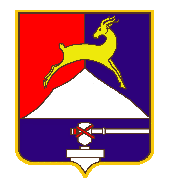 СОБРАНИЕ  ДЕПУТАТОВУСТЬ-КАТАВСКОГО ГОРОДСКОГО ОКРУГАЧЕЛЯБИНСКОЙ ОБЛАСТИ  Шестнадцатое    заседаниеРЕШЕНИЕ от 27.11. 2019       № 130                                                         г. Усть-Катав   Об утверждении тарифов на автоуслуги спецтехникой, оказываемые МУП «Городская служба благоустройства»Руководствуясь Федеральным законом от 06.10.2003  №131-Ф3 «Об общих принципах организации местного самоуправления в Российской Федерации», Уставом Усть-Катавского городского округа, Собрание депутатовРЕШАЕТ:1.	Утвердить тарифы на автоуслуги, оказываемые муниципальным унитарным предприятием «Городская служба благоустройства» спецтехникой на 2020 год (приложение).2.	Организацию исполнения данного решения возложить на директора МУП «Городская служба благоустройства».3.	Решение Собрания депутатов Усть-Катавского городского округа от 28.11.2018    № 184 «Об утверждении тарифов на автоуслуги спецтехникой, оказываемые МУП «Городская служба благоустройства» считать утратившим силу с 01.01.2020года.4.	Контроль за исполнением данного решения возложить на председателя комиссии по промышленности, строительству, предпринимательству, транспорту, связи, энергетике и ЖКХ А.В.Киржнера.5.Опубликовать данное решение в газете «Усть-Катавская неделя» и разместить на официальном сайте администрации Усть-Катавского городского округа www.ukgo.su. Председатель Собрания депутатовУсть-Катавского городского округа                                               А.И.Дружинин Глава Усть-Катавского городского округа                                   С.Д.Семков                                                                                   Приложение к решению Собрания                                                                                           депутатов Усть-Катавского городского                                                                                  округа  от 27.11.2019  № 130Перечень тарифов на автоуслуги спецтехникой МУП «ГСБ» на 2020 год№п/пНаименование спецтехникиСтоимостьруб./маш.Час 1.ЗИЛ-431412 (поливомоечный)1368,312.ЗИЛ-ММЗ-45021 (самосвал)1094,553.КО 440-6 мусоровоз (КАМАЗ) У-22мЗ1261,144.ЗИЛ-131 НА (бортовой)1307,125.ГАЗ-53 ВМШ-36 (вакуумная)1026,146.МТЗ-82 (80) трактор1082,027.ЭО-2621 экскаватор1045,938.МК-У 1 или эквивалент (МТЗ-80, 82) трактор с тележкой1171,809.ДТ-75 бульдозер1205,4210.ПКУ ЗИФ-55 компрессорная установка1623,2611.ПКУ ЗИФ-55 компрессорная установка (без ГСМ)709,1912.САК сварочный945,4713.Т-25 КО -719 трактор тротуароуборочный729,5514.ГС-14-02 автогрейдер2161,2715.ГС-18-05 автогрейдер2620,5716.КО-440-7 мусоровоз (КАМАЗ) V- 16мЗ1118,5117.RACCON НТ-50 мини-погрузчик857,2718.МД-53605 комбинированная уборочная машина1541,9419.МД-53605 комбинированная уборочная машина (без посыпки)1062,1020.КАМАЗ-65115 N 3, или эквивалент КАМАЗ-65115 L 4 (самосвал)1168,2521.КАМАЗ-65115 N 3, L 4 (самосвал) без (ГСМ)797,1222.Фронтальный погрузчик ЯР-3002012,9823.УАЗ-ЗЗОЗ (бортовой)670,3224.Газонокосилка489,7325.ГАЗ-2705 "Газель" (Цельнометаллический грузовой фургон)749,48